4/3/2021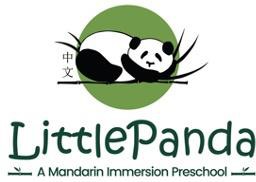 Dear Little Panda families,Little Panda Mandarin Preschool Covid-19 Protocols and PoliciesIn order to open Little Panda up to in-person instruction, we have put in some new policies and procedures due to Covid-19 and in accordance with current CDC guidelines.General ChangesMasks will be required for all teachers and students. Please send your child to school wearing a mask. (Please practice at home beforehand and find a mask that is comfortable for them.) Please wear a mask (adults) when picking up and dropping off your child. Please make sure masks are clean--washed as needed, disposed of as needed.We will have the children outdoors as much as possible. When indoors, we will maximize having our windows open for air-circulation. Especially because of this, please make sure that your child is dressed properly for the day. We will also have HEPA filter air-purifiers with UV-C sanitizers, a large one for the large common area, and small ones in each individual classroom.We will still have snack-time and lunch at school, however children will be eating outside (weather-permitting) on socially distanced blankets. If weather does not permit, then we will do the same inside, spaced throughout the building.To cut down on bringing things from home, will be suspending show-and-tell for the time being. Please do not allow your child to bring anything to school besides a water bottle, lunch, and a change of clothes from home.We will not be using toys and items that cannot be wiped and sanitized (e.g. stuffed animals, pillows in the reading nook)Children will be spaced out and socially distanced as much as possible. Activities that encourage close physical contact will be avoided, but children will of course be in close contact at times (as they are children!), and teachers may of course provide physical comfort (like hugs!) to children as needed to meet their emotional needs.As always, teachers will oversee frequent handwashing and will teach/reinforce proper handwashing habits (20 seconds or longer).Modified Drop-off and Pick-up RoutinesPlease do not come inside school during pick up and drop off time. Please wait outside.At drop off, please bring your child to the front door but do not come in. Please alert us with the doorbell if teachers are busy with students. If there is someone already waiting at the front door, please stand 6 feet apart while waiting your turn. A teacher will conduct a wellness check for your child prior to entry into the building. We will take your child’s temperature, check for general health, and make sure he/she has a mask on prior to taking your child inside the building.Once in the building, your child will be guided to the bathroom to wash his/her hands and/or to the use of hand sanitizer.At pick up, if we are inside, please wait outside (6 ft apart from each other, with a mask) as your child gets ready to go home. We will be outside if weather permits.Reinforcing the Sick PolicyAs always, please do not send your child to school if they are sick, and please let us know if your child is sick. This is more important now than ever. They need to remain at home for 24 hours or longer after symptoms end (fever, diarrhea, vomiting). In addition to our regular illness exclusions, children will be excluded if showing any indicators of Covid-19 unless      they have a doctor’s note to permit attendance:-A temperature of 100.4 or higher (without fever-reducing medication)-Repeated coughing-Shortness of breathIf they have indicators of Covid-19, a negative test result will be needed in order to be allowed back in school. Please let us know if you have any questions or concerns. We know that this is a lot, however we want to keep everyone safe—students, teachers, and everyone’s families. We realize that this is a difficult transition for everyone and we want to try to make this transition as easy as possible.Thank you for your understanding and support!